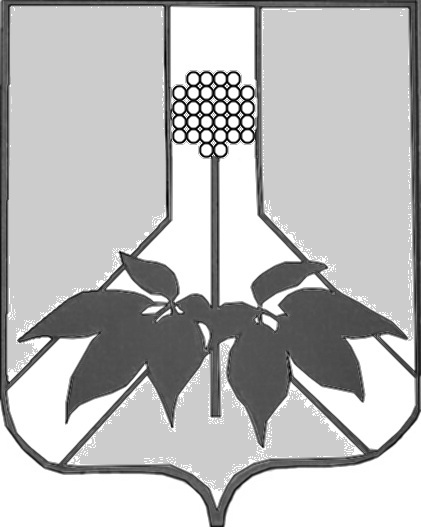 АДМИНИСТРАЦИЯ ДАЛЬНЕРЕЧЕНСКОГО МУНИЦИПАЛЬНОГО РАЙОНАПОСТАНОВЛЕНИЕ01.04.2019г.                                                     г. Дальнереченск                                              № 118–паО проведении  мероприятий ко Всемирному дню охраны труда   на территории Дальнереченского муниципального района           В целях реализации государственной политики в области охраны труда, профилактики производственного травматизма в организациях муниципального образования, руководствуясь Законом Приморского края от 09 ноября 2007г. № 153-КЗ «О наделении органов местного самоуправления отдельными государственными полномочиями по государственному управлению охраной труда», Уставом Дальнереченского муниципального района,  администрация Дальнереченского муниципального районаПОСТАНОВЛЯЕТ: 	1. Провести  мероприятия ко Всемирному дню охраны труда на территории Дальнереченского муниципального района в 2019 году, согласно плана (приложение №1).          		2. Рекомендовать руководителям организаций независимо от организационно-правовых форм собственности:        	2.1. Принять участие в мероприятиях,  разработать  и организовать проведение собственных мероприятий, направленных на создание здоровых и безопасных условий труда работников.      	2.2. Провести дни охраны труда в подразделениях с последующей оценкой и анализом состояния условий и охраны труда на рабочих местах.     	2.3. В срок до 06 мая 2019 года предоставить в администрацию Дальнереченского муниципального района информацию о проведённых мероприятиях.3. Отделу по работе с территориями и делопроизводству разместить постановление на сайте администрации Дальнереченского муниципального района.4. Настоящее постановление вступает в силу со дня его подписания. Глава Дальнереченскогомуниципального района                                                                   В.С. Дернов Приложение № 1 			       к Постановлению  администрации                                                                                                     Дальнереченского муниципального района                                                                                                     от  01.04.2019 г.  № 118-паПланмероприятий, посвящённых проведению Всемирного дня охраны труда28 апреля 2019 годаМероприятияМесто исполненияСрок исполненияИсполнители1234В общеобразовательных учреждениях:- в течение месяца спланировать, и провести мероприятия по профилактике и снижению     травматизма;- провести комиссионную проверку  электрооборудования в пищеблоках;- обновить методические и агитационные материалы, оформить «Уголки охраны    труда», доукомплектовать медицинские аптечки в классах и кабинетах;- провести лекции, совещания, беседы, посвящённые Дню охраны труда, тема:     «Охрана труда и будущее сферы труда»;- организовать осмотр выключателей, розеток, светильников,  выключатели и розетки    обозначить соответствующими бирками (220V или 380V);- провести проверки по соблюдению условий труда в кабинетах физики, химии,   трудового обучения;- провести совещание «Здоровье учителя»общеобразовательные учреждения Дальнереченского муниципального районаапрель 2019 г.начальник управления народного образования ДМР Н.В.Гуцалюк, директора общеобразовательных учрежденийВ организациях, предприятиях  всех форм собственности:- в течение месяца спланировать, и провести мероприятия по профилактике и снижению     травматизма;- провести  комплексное обследование состояния условий труда на рабочих местах;- провести осмотр зданий и прилегающих к ним  территорий;- провести инструктажи по охране труда и технике безопасности на рабочем месте,   инструктажи по электробезопасности, по пожарной  безопасности;- организовать осмотр выключателей, розеток, светильников,  выключатели и розетки    обозначить соответствующими бирками (220V или 380V);- провести обучение по оказанию первой медицинской помощи;- укомплектовать медицинские аптечки необходимыми медикаментами, обратить    особое внимание на вагончики для проживания бригад;- уточнить фактическую обеспеченность работников СИЗ;- обновить содержимое «Уголков охраны труда»;- провести собрания, семинары, тематические совещания, посвящённые Дню охраны    труда, тема: «Охрана труда и будущее сферы труда»;- провести проверку технического состояния автотракторной, строительной и    специальной техники;-провести профилактическую вакцинацию против клещевого энцефалитаорганизации и предприятия всех форм собственности Дальнереченского муниципального районаапрель 2019 г.руководители организаций, учреждений всех форм собственностиПодготовить информационный материал, посвящённый итогам проведения Всемирного дня охраны труда.Администрация Дальнереченского муниципального районамай 2019 г.главный специалист Е.П.ЧерновецОпубликовать на официальном сайте информационный материал, посвящённый итогам проведения Всемирного дня охраны труда.официальный сайт Дальнереченского муниципального районамай 2019 г.Отдел по работе с территориями и делопроизводству